             ҠАРАР                                                                                РЕШЕНИЕ     08 ноябрь 2016 йыл                          №69                     08 ноября 2016 годаИнформация о деятельности депутата избирательного округа №2  Совета сельского поселения Кунгаковский сельсовет муниципального района Аскинский район Республики БашкортостанЗаслушав информацию депутата избирательного округа №2 Сабитова Наиля Рафаиловича, Совет сельского поселения Кунгаковский сельсовет муниципального района Аскинский район Республики БашкортостанРЕШИЛ:Информацию о деятельности депутата избирательного округа №2 принять     к сведению (прилагается).Рекомендовать депутату округа  №2 выполнения депутатских полномочий, обратив особое внимание:- социального развития, благоустройству территорий, повышению жизненного   уровня населения;- по пропаганде здорового образа жизни, развития физической культуры и       спорта в своем округе;- своевременное рассмотрение заявлений, обращений, жалоб и предложений      избирателей.Заместитель председателя Совета сельского поселения Кунгаковский сельсовет муниципального района Аскинский район Республики Башкортостан			                  Н.Р.Сабитов	БАШКОРТОСТАН РЕСПУБЛИКАҺЫ АСҠЫН РАЙОНЫМУНИЦИПАЛЬ РАЙОНЫНЫҢҠӨНГӘК АУЫЛ СОВЕТЫ АУЫЛ БИЛӘМӘҺЕ СОВЕТЫ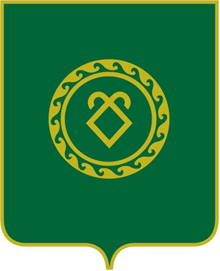 СОВЕТ СЕЛЬСКОГО ПОСЕЛЕНИЯ КУНГАКОВСКИЙ СЕЛЬСОВЕТ МУНИЦИПАЛЬНОГО РАЙОНААСКИНСКИЙ РАЙОНРЕСПУБЛИКИ БАШКОРТОСТАН